О внесении изменений в решение Совета № 18 от 16 ноября 2015 года «Об утверждении местных нормативов градостроительного проектирования сельского поселения Нигматуллинский сельсовет муниципального района Альшеевский район Республики Башкортостан»В соответствии со статьей 17 Земельного кодекса Российской Федерации, пункта 3 статьи 4 Федерального закона от 27.02.2003 года № 29-ФЗ «Об особенностях управления и распоряжения имуществом  железнодорожного транспорта»,части 2 статьи 20,части 1 статьи 22 Федерального закона от 10.01.2003 года № 17-ФЗ «О железнодорожном транспорте в Российской Федерации»,на основании протеста Уфимской транспортной прокуратуры  от 23 мая 2020 года № 23/1-04-2020 на решение Совета № 18 от 16 ноября 2015 года «Об утверждении местных нормативов градостроительного проектирования сельского поселения Нигматуллинский сельсовет муниципального района Альшеевский район Республики Башкортостан», в целях приведения в соответствие с законодательством решения Совета сельского поселения Нигматуллинский сельсовет муниципального района Альшеевский район Республики Башкортостан № 18 от 16 ноября 2015 года «Об утверждении местных нормативов градостроительного проектирования сельского поселения Нигматуллинский сельсовет муниципального района Альшеевский район Республики Башкортостан», Совет сельского поселения Нигматуллинский сельсовет муниципального района Альшеевский район Республики Башкортостан решил :1.Внести следующие изменения в решение Совета сельского поселения Нигматуллинский сельсовет муниципального района Альшеевский район Республики Башкортостан № 18 от 16 ноября 2015 года «Об утверждении местных нормативов градостроительного проектирования сельского поселения Нигматуллинский сельсовет муниципального района Альшеевский район Республики Башкортостан», Совет сельского поселения Нигматуллинский сельсовет муниципального района Альшеевский район Республики Башкортостан:1. Исключить : пункты   11.3.24,  11.3.25 .2.Решение вступает в силу со дня подписания и подлежит обнародованию путем размещения на официальном сайте сельского поселения Нигматуллинский сельсовет муниципального района Альшеевский район Республики Башкортостан в сети Интернет.3.Контроль исполнения настоящего решения возложить на постоянную комиссию Совета сельского поселения Нигматуллинский сельсовет муниципального района Альшеевский район Республики Башкортостан по земельным вопросам, благоустройству и экологии.Глава сельского поселения                                                   Ш.М.АхметовБАШKОРТОСТАН  РЕСПУБЛИКАҺЫӘЛШӘЙ РАЙОНЫМУНИЦИПАЛЬ РАЙОНЫНЫҢНИҒМӘТУЛЛА АУЫЛ СОВЕТЫАУЫЛ БИЛӘМӘҺЕСОВЕТЫ(БАШҠОРТОСТАН  РЕСПУБЛИКАҺЫ  ӘЛШӘЙ  РАЙОНЫ  НИҒМӘТУЛЛА АУЫЛ  СОВЕТЫ)452117,Үҙәк урам, 35, Ниғмәтулла ауылы, Әлшәй районы,Башkортостан  Республикаһытелефон/факс (34754) 3-79-31e-mail: Nigmatyl_sovet@ufamts.ru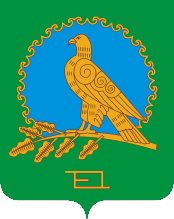 СОВЕТСЕЛЬСКОГО ПОСЕЛЕНИЯНИГМАТУЛЛИНСКИЙ СЕЛЬСОВЕТМУНИЦИПАЛЬНОГО РАЙОНААЛЬШЕЕВСКИЙ РАЙОНРЕСПУБЛИКИ БАШКОРТОСТАН(НИГМАТУЛЛИНСКИЙ  СЕЛЬСОВЕТ АЛЬШЕЕВСКОГО  РАЙОНА  РЕСПУБЛИКИ  БАШКОРТОСТАН)452117,ул. Центральная, 35,   село Нигматуллино, Альшеевский район,Республика Башкортостан,  .телефон/факс (34754) 3-79-31.e-mail: Nigmatyl_sovet@ufamts.ru            ОГРН  1090259000248              ИНН  0202008161           КПП 020201001            ОГРН  1090259000248              ИНН  0202008161           КПП 020201001            ОГРН  1090259000248              ИНН  0202008161           КПП 020201001ҠАРАР                                                   РЕШЕНИЕ10 июнь 2020 й.            № 55               10 июня  2020 г.